Skogmus – Mars 2019
HeiI februar satte vi av god tid til tilvenning og rolige dager. Vi har lekt både ute og inne, og vi jobber hver dag med vennskap, konfliktløsing, deling og turtaking. Vi har hatt eventyrstund med Bukkene Bruse og Skinnvotten, vi har malt og vi har gått tur for å hilse på gårdsdyrene i nærområdet.Vi fikk også hatt vinteraktivitetsdag med aking og grilling av pølser i grillhytta. Det ble en koselig dag i nydelig vintervær. På trollfesten malte vi oss i ansiktet og tok på trollhaler (de som ville). Vi danset til trollsanger og vi fikk komme inn på Ekorn en tur, der de hadde ulike aktiviteter. Vi valgte å gå i sanserommet der vi fikk smake ulike smaker. Sukker, ketchup og sjokoladesaus falt merkelig nok mest i smak. Vi har også eksperimentert litt med snø. Vi har brukt snø til å få farge ut av krepp papir, og vi har sett på hva som skjer med snøen inne i varmen. Barna synes det er veldig moro å få ta med snøen inn, og de koser seg gjerne med en liten smakebit. 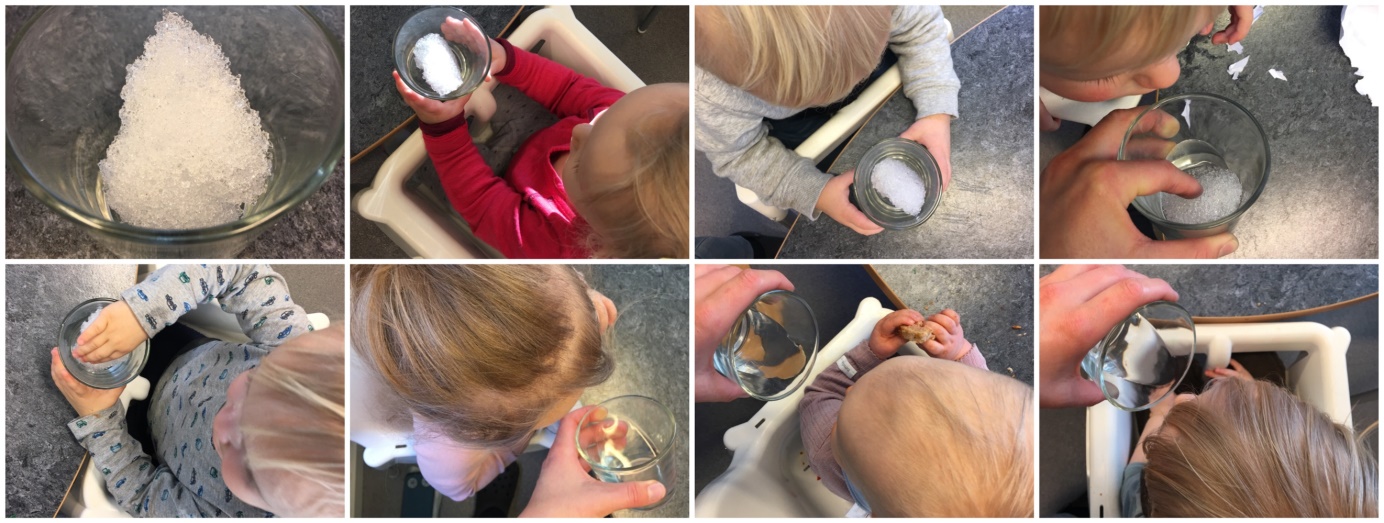 I mars vil vi fortsette å jobbe med eventyret om skinnvotten. Vi forteller og viser konkreter og bilder på flanellograf. Formingsaktivitetene våre skal vi også knytte opp mot eventyret. Vi håper på mange fine turdager opp til gapahuken i mars. Vi ser på at skogen forandrer seg fra vinter til vår, og vi skal samle naturmaterialer som vi skal bruke i formingen. 12. mars arrangerer vi gjenbruksmarked i samarbeid med FAU. Vi tar imot vår/sommer klær og sko. Mer info kommer. Wibecke og TrineMANDAGTIRSDAGONSDAGTORSDAGFREDAG04.Møtedag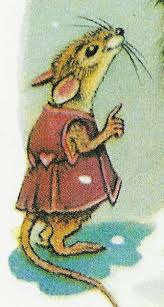 05.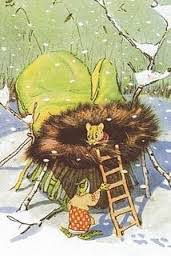 06.Vi lager trolldeig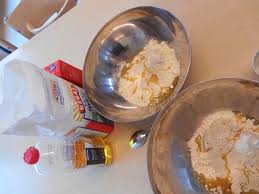 07.Turdag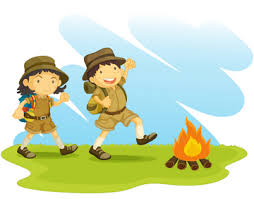 08.Laks, pasta og grønnsaker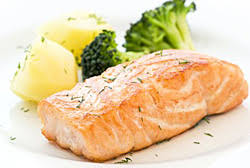 11.Møtedag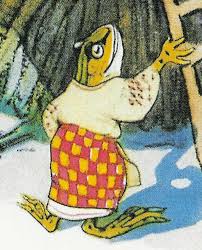 12.MARKEDVi samler inn vår/sommer klær og sko13.Vi maler trolldeigfigurene våre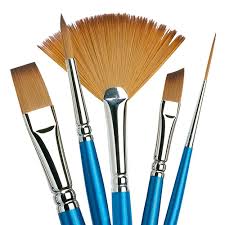 14.Vi går tur og samler naturmaterialer15.Fellessamling på Skogmus18.Møtedag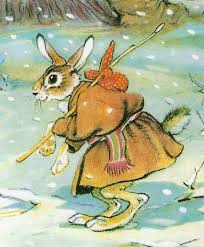 19.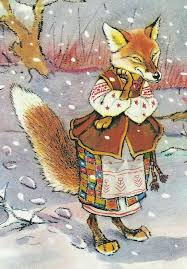 20.Vi lager skog av naturmaterialene vi fant på tur21.Turdag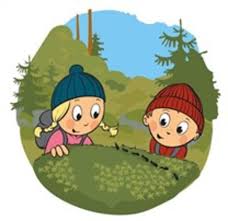 22.Grønnsakspizza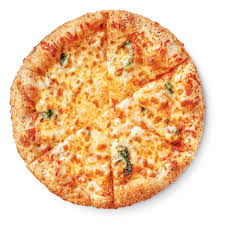 25.Møtedag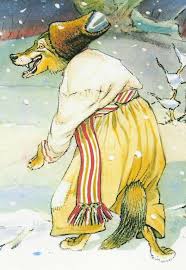 26.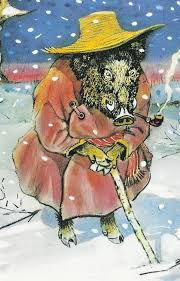 27.Vi lager votter til dyra i skinnvotten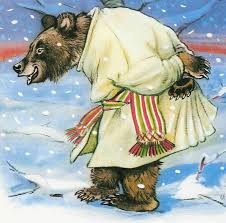 28.Turdag29.Vi feirer Anna som fyller 2 år 31.03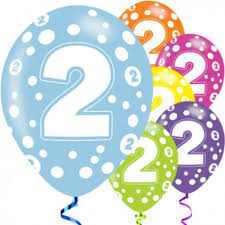 Fellessamling på Ekorn